             T.C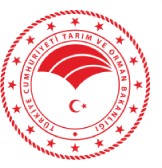 TARIM VE ORMAN BAKANLIĞI TARIM REFORMU GENEL MÜDÜRLÜĞÜKırsal Kalkınmada Uzman Eller Projesi Hibe Başvurusu Ek Nihai Asil ListesiToplam İl Değerlendirme Listesi Sayısı: 16SayıYılBaşvuru Sahibi BilgileriProje BilgileriPuanDurum12023TC No:12*******08Ad Soyad:SONGÜL AKDEMİRİl:NEVŞEHİR İlçe:KOZAKLIMahalle:KARASENİRAsilMezuniyet:Önlisans/Konu:01 HAYVANSAL ÜRETİMLaborant ve Veteriner Sağlık (AÖF)/Alt Konu:01.01 Büyükbaş HayvanYaş:34.61Yetiştiriciliği - Süt Sığırı Yetiştiriciliği22023TC No:45*******98Ad Soyad:MUHAMMED YILMAZİl:NEVŞEHİR İlçe:ACIGÖLMahalle:KARACAÖRENAsilMezuniyet:Önlisans/Konu:01 HAYVANSAL ÜRETİMLaborant ve Veteriner Sağlık/Alt Konu:01.01 Büyükbaş HayvanYaş:26.40Yetiştiriciliği - Süt Sığırı Yetiştiriciliği32023TC No:40*******02Ad Soyad:RUHİ NAMLIİl:NEVŞEHİR İlçe:MERKEZMahalle:ÇATAsilMezuniyet:Önlisans/Konu:01 HAYVANSAL ÜRETİMLaborant ve Veteriner Sağlık/Alt Konu:01.01 Büyükbaş HayvanYaş:21.98Yetiştiriciliği - Süt Sığırı Yetiştiriciliği42023TC No:16*******56Ad Soyad:LÜTFİYE SONKAYAİl:NEVŞEHİR İlçe:MERKEZMahalle:KAVAKAsilMezuniyet:Önlisans/Konu:01 HAYVANSAL ÜRETİMTarım (AÖF)/Alt Konu:01.05 Küçükbaş HayvanYaş:32.75Yetiştiriciliği - Koyun Yetiştiriciliği (Süt veBesi)52023TC No:38*******54Ad Soyad:SADİ AÇIKGÖZİl:NEVŞEHİR İlçe:MERKEZAsilMahalle:BOĞAZMezuniyet:Önlisans/Konu:01 HAYVANSAL ÜRETİMVeteriner Sağlık Teknikerliği/Alt Konu:01.01 Büyükbaş HayvanYaş:22.89Yetiştiriciliği - Süt Sığırı Yetiştiriciliği62023TC No:24*******22Ad Soyad:MÜCAHİT BEKCİİl:NEVŞEHİR İlçe:ACIGÖLAsilMahalle:MERKEZMezuniyet:Önlisans/Konu:01 HAYVANSAL ÜRETİMLaborant ve Veteriner Sağlık (AÖF)/Alt Konu:01.01 Büyükbaş HayvanYaş:29.13Yetiştiriciliği - Süt Sığırı Yetiştiriciliği72023TC No:56*******20Ad Soyad:SEMANUR KILIÇİl:NEVŞEHİR İlçe:MERKEZAsilMahalle:ALACAŞARMezuniyet:Önlisans/Konu:01 HAYVANSAL ÜRETİMOrganik Tarım/Alt Konu:01.02 Büyükbaş HayvanYaş:23.44Yetiştiriciliği - Besi Sığırı Yetiştiriciliği82023TC No:16*******52Ad Soyad:AYÇA ÖZERİl:NEVŞEHİR İlçe:AVANOSAsilMahalle:göynükMezuniyet:Önlisans/Konu:01 HAYVANSAL ÜRETİMGıda Kalite Kontrolü ve Analizi/Alt Konu:01.05 Küçükbaş HayvanYaş:23.27Yetiştiriciliği - Koyun Yetiştiriciliği (Süt veBesi)92023TC No:21*******04Ad Soyad:ŞULE DEMİRKAYAİl:NEVŞEHİR İlçe:KOZAKLIAsilMahalle:ABDİMezuniyet:Önlisans/Konu:01 HAYVANSAL ÜRETİMOrganik Tarım/Alt Konu:01.01 Büyükbaş HayvanYaş:27.39Yetiştiriciliği - Süt Sığırı Yetiştiriciliği102023TC No:53*******26Ad Soyad:SERKAN ÇİFÇİBAŞIİl:NEVŞEHİRİlçe:DERİNKUYUAsilMahalle:MERKEZMezuniyet:Önlisans/Konu:01 HAYVANSAL ÜRETİMOrganik Tarım/Alt Konu:01.05 Küçükbaş HayvanYaş:38.88Yetiştiriciliği - Koyun Yetiştiriciliği (Süt veBesi)112023TC No:46*******14Ad Soyad:MEHMET ALPİl:NEVŞEHİRİlçe:DERİNKUYUAsilMahalle:MERKEZMezuniyet:Önlisans/Konu:01 HAYVANSAL ÜRETİMOrganik Tarım/Alt Konu:01.01 Büyükbaş HayvanYaş:21.65Yetiştiriciliği - Süt Sığırı Yetiştiriciliği122023TC No:47*******00Ad Soyad:FURKAN SAYINİl:NEVŞEHİRİlçe:DERİNKUYUAsilMahalle:MERKEZMezuniyet:Önlisans/Konu:01 HAYVANSAL ÜRETİMBitki Koruma/Alt Konu:01.01 Büyükbaş HayvanYaş:22.14Yetiştiriciliği - Süt Sığırı Yetiştiriciliği132023TC No:53*******38Ad Soyad:EMİN BEKİR ÇİFÇİBAŞIİl:NEVŞEHİRİlçe:DERİNKUYUAsilMahalle:MERKEZMezuniyet:Önlisans/Konu:01 HAYVANSAL ÜRETİMVeteriner Sağlık Teknikerliği/Alt Konu:01.06 Arı Yetiştiriciliği ve BalYaş:22.49Üretimi142023TC No:54*******98Ad Soyad:MAHMUT DEMİRİl:NEVŞEHİR İlçe:AVANOSAsilMahalle:altıpınarMezuniyet:Önlisans/Konu:01 HAYVANSAL ÜRETİMEt Endüstrisi/Alt Konu:01.01 Büyükbaş HayvanYaş:44.77Yetiştiriciliği - Süt Sığırı Yetiştiriciliği152023TC No:47*******00Ad Soyad:YUSUF CEVHER ERTAŞİl:NEVŞEHİR İlçe:MERKEZAsilMahalle:KAYMAKLIMezuniyet:Lisans/Konu:01 HAYVANSAL ÜRETİMOrganik Tarım İşletmeciliği/Alt Konu:01.02 Büyükbaş HayvanYaş:26.71Yetiştiriciliği - Besi Sığırı Yetiştiriciliği162023TC No:58*******30Ad Soyad:CUMHUR ARSLANİl:NEVŞEHİR İlçe:AVANOSAsilMahalle:MERKEZMezuniyet:Önlisans/Konu:01 HAYVANSAL ÜRETİMBahçe Ziraatı/Alt Konu:01.06 Arı Yetiştiriciliği ve BalYaş:52.93Üretimi